Figure S 2. Temperature-dependent dysregulation of P. aeruginosa arginine degradation.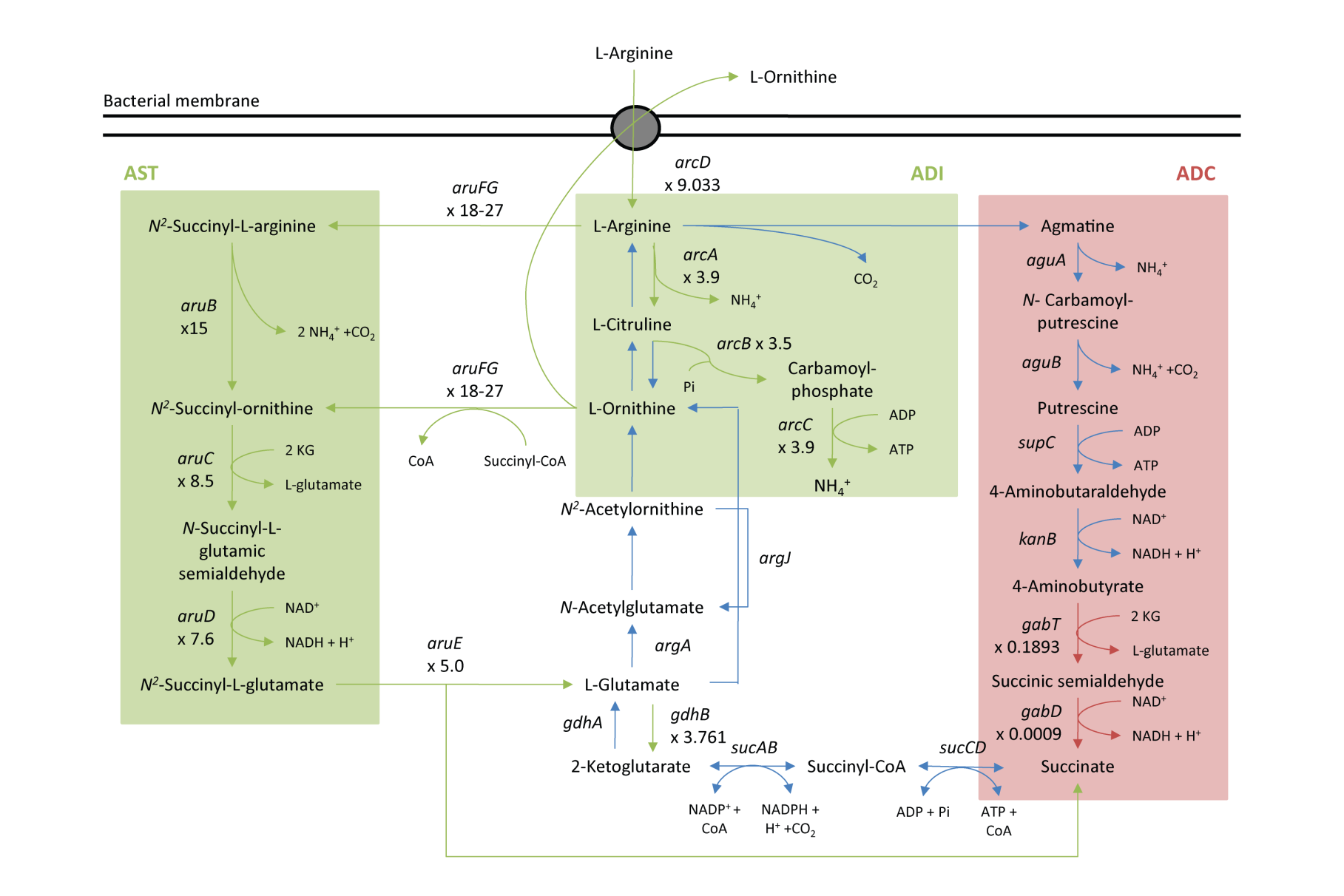 